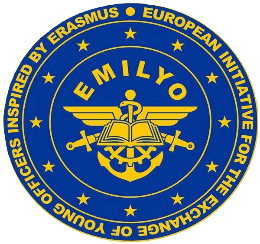 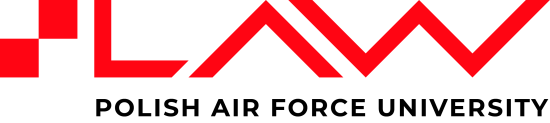 COMMON MODULE: AVIATION ENGLISH PART 116th - 27th September 2024Please fill-in the Registration Form using CAPITAL LETTERS and inserting “X” 
where required.Deadline for submitting the Registration Form: 14th July 2024Please send the Registration Form directly to our POC:Mrs Karolina Kozak, email: k.kozak@law.mil.pl, phone: +48 261 517 190MaleFemaleRankStatus (Cadet/Officer)Family name (surname)First nameDate of birthNationalityPassport/ID numberPassport/ID 
validity untilBranch of Service (if available)Sending InstitutionMobile phone number 
(including country code)Mobile phone number 
(including country code)e-mail addresse-mail addresse-mail addressArrival 
to DęblinMeans of transport (e.g. train, bus, car)Means of transport (e.g. train, bus, car)Arrival dateArrival time to Dęblin 
(if available)Departure from DęblinMeans of transport (e.g. train, bus, car)Means of transport (e.g. train, bus, car)Departure dateDeparture time from Dęblin(if available)Special dietary or food requirements due to medical 
or religious reasonsSpecial dietary or food requirements due to medical 
or religious reasonsIf yes, please specifyNoYesAdditional remarks (needs for special equipment, special travel arrangements, etc.)Point of contact (POC) of the Sending Institution Point of contact (POC) of the Sending Institution Point of contact (POC) of the Sending Institution Point of contact (POC) of the Sending Institution Point of contact (POC) of the Sending Institution Point of contact (POC) of the Sending Institution MaleFemaleRankFamily nameFamily nameFirst namePOC phone number (including country code)POC phone number (including country code)POC phone number (including country code)POC phone number (including country code)POC e-mail addressPOC e-mail addressPlease integrate a photo of your passport / ID hereinafter: